Publicado en Madrid el 15/03/2018 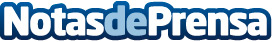 Damas de la Corte presenta con Cisnal su colección de alta costura Blue BirdsAlexia Álvarez de Toledo, periodista, empresaria y socialité y su socia Jennie García presentan de la mano de Rita Cisnal una colección cápsula de trajes a medida: Blue Birds. Las mangas abullonadas, las lentejuelas, las plumas, la sofisticación y el mimo en cada porción de tela son los protagonistas de este exclusivo repertorio que a nadie deja indiferenteDatos de contacto:Las Damas de la Corte647 41 82 16Nota de prensa publicada en: https://www.notasdeprensa.es/damas-de-la-corte-presenta-con-cisnal-su_1 Categorias: Moda Madrid Emprendedores Industria Téxtil http://www.notasdeprensa.es